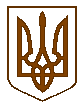 УКРАЇНАБілокриницька   сільська   радаРівненського   району    Рівненської    областіВ И К О Н А В Ч И Й       К О М І Т Е ТПРОЕКТ   РІШЕННЯвід   07  березня  2019  року                                                                             №                                                        Про присвоєння поштової адреси на земельну ділянку	Розглянувши  заяву співвласників Штемпеля В»ячеслава Петровича та Вишнівського Олександра Михайловича про присвоєння поштової адреси на земельну ділянку в с. Біла Криниця Рівненського району Рівненської області, взявши до уваги подані ним документи, керуючись п.п. 10 п.б ст. 30 Закону України «Про місцеве самоврядування в Україні», виконавчий комітет Білокриницької сільської радиВ И Р І Ш И В :Співвласникам Штемпелю В.П. та Вишнівському О.М. присвоїти поштову адресу на земельну ділянку з кадастровим номером 5624680700:05:014:0107, -  с. Біла Криниця,   вул. Чорновола, 82А/1.Сільський голова                                                                                      Т. Гончарук